                               Position Description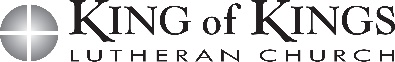 MISSION: To Feed Physical Hunger, Spiritual Hunger and the Hunger to be in Community.:Job Title: Local and National Missions CoordinatorReports to (Title): Lead Pastor                                                                                 Date Job Created: January 2019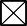 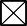 Strategic Role Summary: Develop, coordinate, and administer a comprehensive local and national mission programs helping individuals grow in their faith and live out King of Kings mission. Key Responsibilities (Essential Output):Education/Experience:	Required Preferred	Major Course of Study/Description	Years of Exp.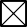 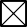 Core Competencies:Working Conditions/Physical Demands:1Lead the development, implementation and continued evaluation of local/national mission strategies for King of Kings 2Work closely with the Mission Team and Global Mission Coordinator providing leadership, excitement and support.3Create, manage and effective communication about this ministry creating excitement and involvement.4Research, locate, validate and follow up on mission projects, opportunities, needs within the local and national communities to grow King of Kings mission.5Represent King of Kings in local and national partner ministry relationships.6Educate the congregation regarding missions, including planning a yearly missions awareness emphasis.7Develop and manage an annual mission budget.8Responsible for recruiting, developing, equipping, encouraging and leading volunteers and or/teams of volunteers. 9)Other duties and responsibilities as assigned by supervisor.HS Diploma/EquivalentAssociate DegreeBachelor’s Degree or ExperienceRelated field and willingness to continue professional learning. Mission, leadership development and/or ministryexperience.4+•Active membership in the congregation and worship at King of Kings and belief that God is calling them to this role for King of Kings. •Leadership experience in working with volunteers and teams.•  Strong written and spoken communication skills•Ability to maintain confidentiality and discretion.•Ability to research, locate, validate and follow up on mission opportunities and needs. •Strong organizational skills. Proficiency in Microsoft Office.•Proven results-oriented experience with the ability to work independently and collaboratively in support and unity.•Effective administrative skills, excellent written and verbal communication skills. Ability to listen is essential.•Ability to take initiative and work with minimal supervision.•Demonstrated experience in prioritization and judgment.•Schedule may include working evenings, weekends, and extended hours as required by ministry needs. This includes Christmas Eve and Easter.•May require lifting up to 25 lbs. Requires repetitive and extended computer work.•Extensive standing, walking and sitting for extended periods of time.•Requires repetitive and extended computer work with mouse.•Willingness to travel locally and nationally as ministry requires.